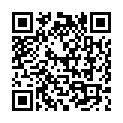 ссылка на документ(редакция № 3 на 26 июня 2018 г.)ПРАВИТЕЛЬСТВО ПРИДНЕСТРОВСКОЙ МОЛДАВСКОЙ РЕСПУБЛИКИПОСТАНОВЛЕНИЕот 27 апреля 2012 г.
№ 36Об утверждении порядка осуществления бартерных операций, проводимых на территории Приднестровской Молдавской Республики и во внешнеэкономической деятельностиВ соответствии со статьей 76-6 Конституции Приднестровской Молдавской Республики, статьями 15 и 25 Конституционного закона Приднестровской Молдавской Республики от 30 ноября 2011 года № 224-КЗ-V "О Правительстве Приднестровской Молдавской Республики" (САЗ 11-48), Законом Приднестровской Молдавской Республики от 22 июля 1999 года № 189-З "О внутренней торговле" (СЗМР 99-З) с изменениями и дополнениями, внесенными законами Приднестровской Молдавской Республики от 30 ноября 2000 года № 366-ЗИ (СЗМР 00-4), от 10 июля 2002 года № 152-ЗИД-III (САЗ 02-28), от 1 августа 2002 года № 175-ЗИ-III (САЗ 02-31), от 17 ноября 2003 года № 356-ЗИД-III (САЗ 03-47), от 15 мая 2007 года № 215-ЗИД-IV (САЗ 07-21), от 8 апреля 2013 года № 87-ЗИ-V (САЗ 13-14), от 4 февраля 2014 года № 48-ЗД-V (САЗ 14-6), Законом Приднестровской Молдавской Республики от 22 июля 1999 года № 188-З "О внешнеэкономической деятельности" (СЗМР 99-3) с изменениями и дополнениями, внесенными законами Приднестровской Молдавской Республики от 10 июля 2000 года № 317-ЗИ (СЗМР 00-3), от 10 июля 2002 года № 152-ЗИД-III (САЗ 02-28), от 11 ноября 2003 года № 355-ЗИД-III (САЗ 03-46), от 13 октября 2006 года № 103-ЗИ-IV (САЗ 06-42), от 12 июня 2007 года № 223-ЗИД-IV (САЗ 07-25), от 25 июня 2009 года № 791-ЗИ-IV(САЗ 09-26), от 10 августа 2009 года № 841-ЗИД-IV (САЗ 09-33), от 4 февраля 2014 года № 49-ЗД-V(САЗ 14-6), в целях повышения эффективности контроля за объемом проводимых бартерных операций на территории Приднестровской Молдавской Республики и во внешнеэкономической деятельности, Правительство Приднестровской Молдавской Республики постановляет:1. Утвердить Порядок осуществления бартерных операций, проводимых на территории Приднестровской Молдавской Республики и во внешнеэкономической деятельности (прилагается).1-1. Ответственность за исполнение настоящего Распоряжения возложить на Министерство финансов Приднестровской Молдавской Республики.1-2. Контроль за реализацией настоящего Распоряжения возложить на первого заместителя Председателя Правительства Приднестровской Молдавской Республики.2. Настоящее Постановление Правительства Приднестровской Молдавской Республики вступает в силу со дня признания утратившим силу Указа Президента Приднестровской Молдавской Республики от 27 марта 2008 года № 197 "О бартерных операциях на территории Приднестровской Молдавской Республики и во внешнеэкономической деятельности" (САЗ 08-12) с изменениями и дополнениями, внесенными указами Президента Приднестровской Молдавской Республики от 11 сентября 2008 года № 579 (САЗ 08-36), от 15 апреля 2009 года № 244 (САЗ 09-16), от 3 марта 2010 года № 128 (САЗ 10-9).ПРЕДСЕДАТЕЛЬ ПРАВИТЕЛЬСТВА
ПРИДНЕСТРОВСКОЙ МОЛДАВСКОЙ РЕСПУБЛИКИ П. СТЕПАНОВг. Тирасполь
27 апреля 2012 г.
№ 36Приложение
к Постановлению Правительства
Приднестровской Молдавской Республики
от 26 апреля 2012 года № 36Порядок осуществления бартерных операций,
проводимых на территории
Приднестровской Молдавской Республики
и во внешнеэкономической деятельности1. Порядок осуществления бартерных операций, проводимых на территории Приднестровской Молдавской Республики и во внешнеэкономической деятельности, разработан в целях повышения эффективности контроля за объемом проводимых бартерных операций на территории Приднестровской Молдавской Республики и во внешнеэкономической деятельности, а также упорядочения товарно-денежных отношений.Настоящий Порядок распространяет свое действие на всех юридических лиц, за исключением случаев, прямо установленных действующими нормативными правовыми актами Приднестровской Молдавской Республики.2. Установить, что:а) в целях настоящего Порядка под бартерными сделками понимаются товарообменные операции, предусматривающие обмен эквивалентными по стоимости товарами, проводимые как на территории Приднестровской Молдавской Республики, так и во внешнеэкономической деятельности.Под товаром понимается предмет, изделие, продукция, работы, услуги, основные фонды, иное имущество, включая нематериальные активы и результаты интеллектуальной деятельности, товарно-материальные ценности, относимые к средствам в обороте - сырье и материалы, малоценные и быстроизнашивающиеся предметы, полуфабрикаты собственного производства и так далее;б) юридическим лицам разрешается заключение бартерных сделок, проводимых в совокупности на территории Приднестровской Молдавской Республики и во внешнеэкономической деятельности, - с юридическими лицами, а также с физическими лицами как осуществляющими, так и не осуществляющими предпринимательскую деятельность без образования юридического лица, в пределах лимитов, установленных согласно действующему законодательству.Хозяйствующие субъекты-резиденты Приднестровской Молдавской Республики, заключившие внешнеэкономические бартерные договоры (контракты), обязаны в сроки, установленные законодательством Приднестровской Молдавской Республики для исполнения текущих валютных операций, исчисляемые с даты выпуска экспортируемых товаров таможенными органами Приднестровской Молдавской Республики, обеспечить ввоз на таможенную территорию Приднестровской Молдавской Республики эквивалентных по стоимости товаров с подтверждением факта ввоза соответствующими документами.В случае изменения договора (контракта) по внешнеэкономической бартерной сделке на условиях, предусматривающих проведение расчетов в денежных или иных платежных средствах, хозяйствующие субъекты Приднестровской Молдавской Республики обязаны обеспечить возврат этих средств в сумме, эквивалентной стоимости экспортных товаров, на счета в уполномоченных банках, с соблюдением действующего законодательства по валютному регулированию и валютному контролю;в) не включаются в объем бартерных сделок, подлежащих ограничению на внутреннем рынке:1) сделки по товарным кредитам в счет государственных закупок и закупок под государственные гарантии, производимые в порядке, установленном нормативными правовыми актами Приднестровской Молдавской Республики;2) сделки по техническому кредитованию сельскохозяйственных организаций (товаропроизводителей) под поставку сельскохозяйственного сырья по договорам мены, заключаемым с сельскохозяйственными организациями (товаропроизводителями) для обеспечения производственного процесса.Под сельскохозяйственной организацией (товаропроизводителем) понимается организация, занимающаяся производством и (или) переработкой сельскохозяйственной продукции, при условии, что выручка от реализации сельскохозяйственной продукции собственного производства и продуктов ее переработки за предыдущий финансовый год составила не менее 70 процентов от общей суммы дохода от продаж (выручки от реализации) продукции, товаров (при этом сумма от торговой деятельности организации принимается в виде показателя товарооборота), выполненных работ, оказанных услуг, других операционных доходов, доходов от инвестиционной деятельности, доходов от финансовой деятельности;3) расчеты товаром за приобретенную тепловую энергию, воду, сброс канализационных стоков;4) поставки товаров, выполнение работ и услуг предприятиями республики для ликвидации последствий чрезвычайных положений, введенных в установленном действующим законодательством порядке;5) продукция, товары, выполненные работы и оказанные услуги, направленные в счет погашения задолженности по заработной плате;6) товарообменные операции юридических лиц, занимающихся сбором вторичных материалов, направленные на расчеты с физическими лицами;7) расчеты в натуральной форме, осуществляемые в соответствии с решением Арбитражного суда Приднестровской Молдавской Республики об обращении взыскания на имущество хозяйствующего субъекта в погашение задолженности по неисполненным договорным обязательствам;8) расчеты за пользование земельными паями (натуральная оплата за пользование земельными паями);9) товарообменные операции, осуществляемые органами государственной власти, а также государственными (муниципальными) учреждениями, полностью либо частично финансируемыми за счет средств соответствующего бюджета.г) не включаются в объем бартерных сделок, подлежащих ограничению на внешнем рынке, сделки по транзиту и поставке природного газа по заключенным договорам.3. Определить Министерство финансов Приднестровской Молдавской Республики исполнительным органом государственным власти, уполномоченным:а) вести учет всех бартерных операций на территории Приднестровской Молдавской Республики и за ее пределами, а также контроль за исполнением настоящего Порядка;б) создать ведомственную комиссию по вопросам бартерных операций для рассмотрения вопросов, определенных пунктом 5 настоящего Порядка;в) информировать Министерство экономического развития Приднестровской Молдавской Республики и Государственный таможенный комитет Приднестровской Молдавской Республики о проведенных бартерных операциях на территории Приднестровской Молдавской Республики и за ее пределами по итогам года по информации, представленной организациями;г) утверждать формы отчетности об объемах бартерных операций на территории Приднестровской Молдавской Республики и во внешнеэкономической деятельности за отчетный год.Исключен(-а)5. Предоставить право ведомственной комиссии Министерства финансов Приднестровской Молдавской Республики по вопросам бартерных операций принимать решения по:а) выработке мер и предложений по сокращению хозяйствующими субъектами объемов бартерных операций;б) установление индивидуального объема бартерных операций для отдельных хозяйствующих субъектов;в) невключению отдельных бартерных операций в объем бартерных операций, подлежащих ограничению, с распределением данной нормы на всех участников такой бартерной операции.6. Юридические лица, не соблюдающие установленный лимит осуществления бартерных операций, проводимых на территории Приднестровской Молдавской Республики и во внешнеэкономической деятельности, несут ответственность, установленную действующим законодательством Приднестровской Молдавской Республики.